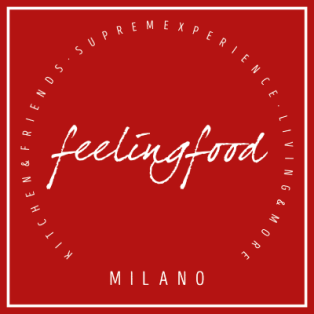 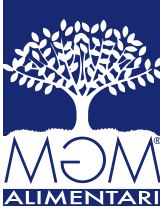 QUANDO IL CIBO DIVENTA ABITOAll’interno della Mostra in Triennale « 999 domande sull’abitare » il progetto « Cibo Vestitivo » Ideato dal designer Alessandro Guerriero e promosso da FeelingFood Milano, da MGM Alimentari e dall’Associazione Tam Tam Milano, 25 gennaio 2018 - « E se il cibo a – cm 0 – migliorasse il nostro stile di vita » : questa è la domanda a cui il designer Alessandro Guerriero, risponderà attraverso l’innovativo progetto « Cibo Vestitivo », inserito all’interno della Mostra « 999 domande sull’abitare », presso la Triennale di Milano, la quale si articola su 109 piccoli spazi, all’interno dei quali si mettono in scena performance di arte e design, installazioni.. nuove idee sul futuro del vivere e dell’abitare. L’idea è stata sposata da FeelingFood Milano, MGM Alimentari e dall’Associazione Tam Tam. Il format ha l’obiettivo di stimolare il pensiero dei vari spettatori, provocandoli sul loro rapporto personale con il cibo, prevede la realizzazione di quattro abiti “food”.Ogni abito, in base al cibo utilizzato, verrà lasciato in esposizione fino alla realizzazione del successivo.Una mostra viva e vitale, non solo per i particolari materiali utilizzati, ma anche perché i vestiti, ideati da quattro straordinari progettisti di NABA, la Nuova Accademia delle Belle Arti di Milano, supportati da altri studenti della scuola, saranno creati live, mentre un attore interagirà con l’abito, con il pubblico e con lo spazio arredato in tema. L’abito stesso verrà posizionato su di un piedistallo di dimensione 50x50.Quattro artisti per quattro temi particolari, che faranno riflettere:Data: 9 febbraio 2018Tema: La curaProgettista: Carolina Bissaro Titolo dell’abito: ORTO CORPOREO “Orto corporeo” come possibilità abitativa per una realtà in cui il binomio uomo-necessità si fonde in un unico “corpo” di cui bisogna prendersi cura per far si che sopravviva.Data: 2 marzo 2018Tema: Il ricordo Progettista: Giulia Zorzella Titolo dell’abito: MEMORIE GUSTATIVE Un abito di ricordi, un abito di contenitori, di sapori nascosti nelle pieghe del nostro passato più o meno lontano.. basta un attimo, un gesto, per riassaporare un cibo e far tornare alla mente quello che è stato..Data: 23 marzo 2018Tema: La maternitàProgettista: Elena Beccaro Titolo dell’abito: L’ORIGINE "L'origine" acqua, sale e farina, elementi di un'attesa. Ingredienti che ben calibrati danno vita. Profumi di un ricordo e sorrisi al pomodoro.Data: 30 marzo 2018Tema: La decomposizioneProgettista: Enrico MichelettoTitolo dell’abito: MAISON TRISTE Decomposizione dell’autenticità della dimora del corpo, e della genuinità della sua bellezza.A completare questa rivoluzionaria iniziativa, gli chef Elio Sironi (Ristorante Ceresio 7), Fabrizio Cadei (Hotel Principe di Savoia), Pietro Leeman (Ristorante Joia) e Roberto Conti (Ristorante Trussardi alla Scala), non solo parteciperanno in veste di ambasciatori ufficiali, ma legandosi ad uno specifico abito, interpreteranno il relativo tema con una loro ricetta inedita “take away” e alla portata di tutti.Gli appuntamenti:9 Febbraio, ore 18.30-Carolina Bissoni e lo Chef Elio Sironi2 Marzo, ore 18.30-Giulia Zorzella e lo Chef Fabrizio Cadei23 Marzo,ore 18.30-Elena Beccaro e lo Chef Pietro Leeman30 Marzo,ore 18.30-Enrico Micheletto e lo Chef Roberto ContiMGM e Spazio FeelingFood MilanoDal 1994, la mission principale di MGM Alimentari è la commercializzazione di prodotti alimentari eccellenti, grazie alla competenza ed esperienza trentennale di Maurizio Vaglia. Da sempre MGM propone e fornisce al mercato specialità ricercate e di raffinata qualità artigianale.La filosofia di MGM è anche quella di unire il food a mondi trasversali come quello della moda e del design, in chiave futurista, tant’è che nel 2015 crea FeelingFood Milano, location particolare e poliedrica, sempre dedicata alle eccellenze, non solo del food. Lo spazio, nasce dal recupero di un’area industriale di oltre 400 mq, versatile e personalizzabile articolato in tre ambienti distinti: Kitchen&Friends, Supreme Experience e Living&More. Teatro in cui l’attore principale è il “cibo”, ogni volta circondato da elementi culturali che vanno dal design, alla moda, all’arte.Alessandro Guerriero, noto designer che diede faccia e idee alla postavangurdia italiana.L’artista parla con un vocabolario tutto suo in cui l’aggettivo da mettere di fianco alla parola “Design” è “Romantico” (ha chiamato così, la teoria con cui guarda al suo mestiere).I lavori di guerriero sono ovunque – dal Museo d’Arte Moderna di Tokyo, al Metropolitan Museum di New York. Ha fondato nel 1987 la Domus Academy e nel 1995 il Futurarium di Ravenna.Oggi è docente al Politectico di Milano e past-president di NABA, Nuova Accademia di Belle Arti di Milano.